Publicado en Madrid el 26/05/2022 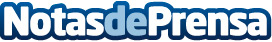 Contactar-organismo-seguridad-social.com: ayuda a conocer el directorio de todos los organismos esencialesConocer los principales organismos de la seguridad social, así como otros organismos públicos y contactar con ellos en Contactar-organismos-seguridad-social.comDatos de contacto:Clara Barceló915571230Nota de prensa publicada en: https://www.notasdeprensa.es/contactar-organismo-seguridad-social-com-ayuda Categorias: Nacional Sociedad http://www.notasdeprensa.es